S4-6 Hot Housing Timetable – SQA Exam Revision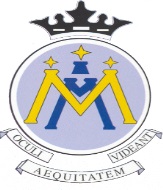 DateHot House SessionCommentSQA Exams taking place that dayMonday 24th AprilHigher PE p1 & 2Dr Moody’s class to attend when they normally would get English if support is requiredHigher Photography 9:00 to 10:00Higher PE13:00 to 15:30Tuesday 25th AprilN5 & Higher Admin p1 to p6 *N5 & Higher Music Tech p1 to 3Higher Politics p6 & 7**Admin & Politics pupils - If you do H politics go to Mr McIntosh p6. If you have H Geo you can attend Admin after the examDr Moody’s class to attend when they normally would get English if support is requiredHigher Geography9:00 to 10:5011:20 to 12:10National 5 Geography13:00 to 15:05Wednesday 26th April N5 Biology (S4-6) p3 to 6Higher Human Biology p5 & 6N5 & Higher Music Tech p1 to 2Dr Moody’s class to attend when they normally would get English if support is requiredPolitics9:00 to 10:4511:15 to 12:30National 5 Administration13:00 to 1430*Higher Administration13:00 to 14:30Thursday 27th AprilHigher Chemistry p5 & 6N5 and Higher History p3 to 6Dr Moody’s class to attend when they normally would get English if support is requiredHigher Human Biology9:00 to 09:4010:10 to 12:30National 5 Biology13:00 to 15:30Friday 28th AprilDr Moody’s class to attend when they normally would get English if support is requiredNational 5 Music Technology09:00 to 09:50*Higher Music Technology13:00 to 13:45*Higher Spanish09:00 to 11:0011:30 to 12:30*National 5 Spanish13:00 to 14:3015:00 to 15:30*Monday 1st MayBank HolidayTuesday 2nd MayDr Moody’s class to attend when they normally would get English if support is requiredHigher History09:00 to 10:3011:00 to 12:30National 5 History13:00 to 15:20Wednesday 3rd MayHigher Music p5 & 6Dr Moody’s class to attend when they normally would get English if support is requiredHigher Application of Mathematics09:00 to 11:05*National 5 Mathematics09:00 to 10:0010:30 to 12:00Thursday 4th MayN5 Chemistry p5 & 6 N5 Music p1 & 2Dr Moody’s class to attend when they normally would get English if support is requiredNational 5 Application of Mathematics09:00 to 09:5010:20 to 12:00Higher Mathematics09:00 to 10:1510:45 to 12:15Friday 5th MayDr Moody’s class to attend when they normally would get English if support is requiredHigher Music09:00 to 10:00*National 5 Music11:30 to 12:15*Adv Higher Music13:00 to 14:15*Monday 8th MayBank HolidayTuesday 9th MayDr Moody’s class to attend when they normally would get English if support is requiredHigher English09:00 to 10:3011:00 to 12:30Wednesday 10th MayNational 5 English09:00 to 12:0010:30 to 12:00Thursday 11th MayNational 5 Religious, Moral and Philosophical Studies09:00 to 11:20Higher Religious, Moral and Philosophical Studies09:00 to 11:15Friday 12th MayHigher Chemistry09:00 to 09:4010:10 to 12:30National 5 Chemistry13:00 to 15:30Monday 15th MayN5 Physics p3 to 7National 5 Health and Food Technology09:00 to 10:50Higher Health and Food Technology13:00 to 15:00Tuesday 16th MayHigher Modern Studies p1N5 Modern Studies p4Higher Physics all day**If you do H Mod St and H Physics, you should attend Mod St p1Wednesday 17th MayHigher Physics09:00 to 09:4510:15 to 12:30National 5 Physics13:00 to 15:30Thursday 18th MayHigher Modern Studies09:00 to 10:4511:15 to 12:30National 5 Modern Studies13:00 to 15:20Friday 19th May Monday 22nd MayTuesday 23rd MayNational 5 ESOL Listening09:00 TO 09:35*National 5 ESOL Reading10:30 to 11:40National 5 ESOL Writing13:30 to 14:40Wednesday 24th MayN5 Art & Design p3Higher Art & Design p5 & 6Higher Drama p1 to 3*  *H Drama, plan to stay for p4Higher ESOL Listening09:00 to 09:45*Higher ESOL Reading10:15 to 11:25Higher ESOL Writing13:00 to 14:40Thursday 25th MayN5 Drama (all classes) p1 to 4Inset DayNational 5 Computing Science12:30 to 14:00Higher Computing Science12:30 to 14:30Friday 26th MayNational 5 Art & Design12:30 to 13:30Higher Art & Design12:30 to 13:45Monday 29th MayBank HolidayNational 5 Drama12:30 to 14:00Higher Drama12:30 to 15:00Tuesday 30th MayNational 5 Design & Manufacture13:30 to 15:15Higher Design & Manufacture13:30 to 15:45Wednesday 31st May